Liechtenstein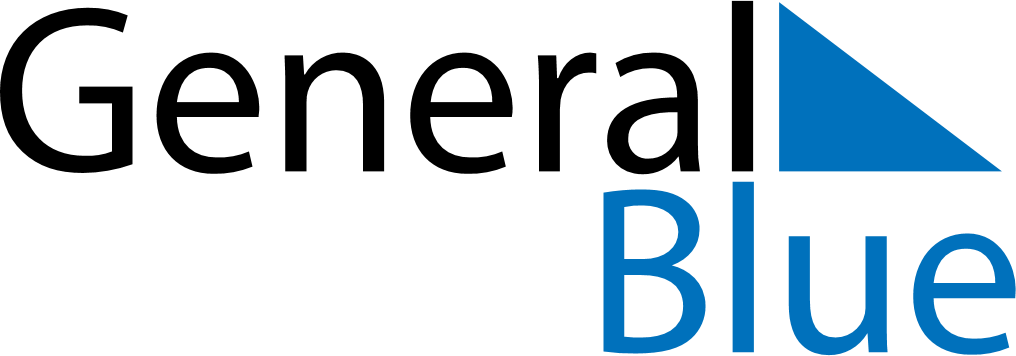 LiechtensteinLiechtensteinLiechtensteinLiechtensteinLiechtensteinLiechtensteinLiechtensteinApril 2022April 2022April 2022April 2022April 2022April 2022April 2022April 2022MondayTuesdayWednesdayThursdayFridaySaturdaySunday123456789101112131415161718192021222324252627282930May 2022May 2022May 2022May 2022May 2022May 2022May 2022May 2022MondayTuesdayWednesdayThursdayFridaySaturdaySunday12345678910111213141516171819202122232425262728293031June 2022June 2022June 2022June 2022June 2022June 2022June 2022June 2022MondayTuesdayWednesdayThursdayFridaySaturdaySunday123456789101112131415161718192021222324252627282930 Apr 15: Good FridayJun 16: Corpus ChristiApr 17: Easter SundayJun 17: FeiertagsbrückeApr 18: Easter MondayMay 1: Labour DayMay 8: Mother’s DayMay 26: Ascension DayMay 27: FeiertagsbrückeJun 5: PentecostJun 6: Whit Monday